                                                                                                                                            proiect                                                                          DECIZIE nr.6/19                                                                                                    din  26 noiembrie 2021Cu privire la corectarea erorilor din Registrul Bunurilor Imobile Examinând cererea cet. Sîrbu Serghei cu privire la corectarea erorii comise la perfectarea titlului de autentificare a deținărorului de teren cu nr. cadastral 1039109051, cu înscrierea greșită a prenumelui, în temeiul art. 10 din Codul Funciar 828/1991 cu modificările ulterioare, în conformitate cu prevederile art. 38 din Legea 1543/1998, pct. 53-55 din Regulamentul privind modul de corectare a erorilor comise în procesul atribuirii în proprietate a terenurilor, aprobat prin Hotărârea de Guvern nr. 437/2019, în conformitate cu prevederile art. art. 12, art. 21, art. 33, art. 55, art. 67 din Codul Administrativ al RM 116/2018,  a art. 14 din Legea 436/2006 privind administrația publică cu modificările și completările ulterioare precum și a măsurilor din Legea nr.100/2017 privind actele normative cu modificările și completările ulterioare, având avizele comisiilor consultative de specialitate, Consiliul orăşenesc Anenii Noi,                                                             DECIDE:1. Se aprobă corectarea erorilor din Registrul Bunurilor Imobile a terenului cu nr. cadastral 1039109051, proprietar conform Titlului de autentificare a deținătorului de teren și a registrului cadastral al deținătorilor de teren al primăriei or. Anenii Noi, cet. Sîrbu Serghei Haralambie, a.n. 01.01.1959, IDNP 2000025067453, după cum urmează:patronimicul “Ion”, se modifică în “Haralambie”.anul nașterii “01.03.1961”, se modifică în “01.01.1959”. codul personal „0963125509370”, se modifică în „2000025067453”.2. Se solicită SCT Anenii Noi să radieze și să anuleze înscrierile din RBI a dreptului de proprietate asupra bunului imobil prenotat și să înregistreze dreptul de proprietate asupra bunului conform modificărilor specificate la pct.1.3. Cheltuielile aferente de achitare  taxelor de radiere din RBI a dreptului de proprietate precum şi alte cheltuieli vor fi suportate de către proprietarul terenului.4. Controlul executării prezentei decizii se pune în seama Specialistului pentru reglementarea regimului funciar al primăriei.5. Prezenta decizie se aduce la cunoştinţă publică prin plasarea în Registrul de Stat al Actelor Locale, pe pag web şi panoul informativ al instituţiei.6. Prezenta decizie, poate fi contestată de Oficiului Teritorial Căușeni al Cancelariei de Stat în termen de 30 de zile de la data includerii actului în Registrul de stat al actelor locale, prin intermediul Judecătoriei Anenii Noi, sediul Central.7. Prezenta decizie, poate fi contestată de persoana interesată, prin intermediul Judecătoriei Anenii Noi, sediul Central, în termen de 30 de zile de la comunicare.Președintele ședinței:                                                                Contrasemnează: Secretar al Consiliului orășenesc                                                   Votat: pro- ,  contra -, abţinut - CONSILIUL ORĂŞENESCANENII NOI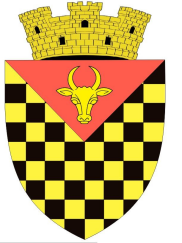             ГОРОДСКОЙ СОВЕТ                 АНЕНИЙ НОЙMD 6501 or. Anenii Noi, str. Suvorov, 6              tel/fax 026522108, consiliulorasenesc@gmail.comMD 6501, г.Анений Ной, ул.Суворов, 6 тел/факс 026522108,consiliulorasenesc@gmail.comMD 6501, г.Анений Ной, ул.Суворов, 6 тел/факс 026522108,consiliulorasenesc@gmail.com